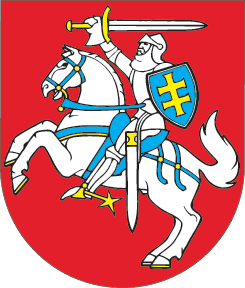 LIETUVOS RESPUBLIKOSVIEŠŲJŲ PIRKIMŲ ĮSTATYMO NR. I-1491 27, 35, 37, 47, 87 IR 92 STRAIPSNIŲ PAKEITIMOĮSTATYMAS2020 m. birželio 30 d. Nr. XIII-3258Vilnius1 straipsnis. 27 straipsnio pakeitimasPapildyti 27 straipsnį 5 dalimi:„5. Perkančioji organizacija, valdanti ypatingos svarbos informacinę infrastruktūrą, pasirengdama pirkimui ir siekdama įvertinti, ar pirkimas susijęs su nacionaliniu saugumu, privalo kreiptis į Lietuvos Respublikos krašto apsaugos ministeriją su prašymu pateikti motyvuotą rekomendaciją dėl sutarties vykdymo metu galinčių kilti technologinių rizikų, susijusių su ypatingos svarbos informacine infrastruktūra, ir šio įstatymo 37 straipsnio 2 dalyje bei 47 straipsnio 6 dalyje nurodytų reikalavimų, susijusių su nacionaliniu saugumu, nustatymo pirkimo dokumentuose tikslingumo (toliau šioje dalyje – rekomendacija). Kartu su prašymu pateikti rekomendaciją perkančioji organizacija turi pateikti pirkimo objektui apibūdinti reikalingus duomenis, pagrindines ketinamos sudaryti pirkimo sutarties sąlygas ir motyvus, kodėl pirkimas galėtų būti susijęs su nacionaliniu saugumu. Rekomendacijos pateikiamos Lietuvos Respublikos Vyriausybės ar jos įgaliotos institucijos nustatyta tvarka.“2 straipsnis. 35 straipsnio pakeitimas1. Papildyti 35 straipsnio 2 dalį nauju 32 punktu:„32) informacija apie tai, kad, jeigu pirkimo metu bus atliekama patikra Nacionaliniam saugumui užtikrinti svarbių objektų apsaugos įstatyme nustatyta tvarka, tiekėjas turės pateikti tokiai patikrai atlikti reikalingus dokumentus;“.2. Buvusį 35 straipsnio 2 dalies 32 punktą laikyti 33 punktu.3 straipsnis. 37 straipsnio pakeitimasPakeisti 37 straipsnio 2 dalį ir ją išdėstyti taip:„2. Visų pirkimų, skirtų fiziniams asmenims (visai visuomenei, perkančiosios organizacijos valstybės tarnautojams ar darbuotojams), techninės specifikacijos, išskyrus pagrįstus atvejus, turėtų būti parengtos taip, kad jose būtų atsižvelgta į neįgaliųjų kriterijus ir tinkamumą visiems naudotojams. Jeigu Europos Sąjungos ar nacionaliniu teisės aktu yra nustatyti privalomi neįgaliųjų kriterijai ir tinkamumo visiems naudotojams kriterijai, perkančioji organizacija privalo jais vadovautis rengdama technines specifikacijas. Perkančioji organizacija, veikianti gynybos srityje ar valdanti ypatingos svarbos informacinę infrastruktūrą, ar veikianti srityse, kurios laikomos nacionaliniam saugumui užtikrinti strategiškai svarbių ūkio sektorių dalimi, rengdama su nacionaliniu saugumu susijusių pirkimų technines specifikacijas turi teisę reikalauti, kad tiekėjo siūlomos prekės, paslaugos ar darbai nekeltų grėsmės nacionaliniam saugumui. Perkančioji organizacija, veikianti gynybos srityje, turi teisę spręsti, ar tiekėjo siūlomos prekės, paslaugos ar darbai kelia grėsmę nacionaliniam saugumui, įvertinusi kompetentingų institucijų pateiktą informaciją. Perkančioji organizacija, veikianti srityse, kurios laikomos nacionaliniam saugumui užtikrinti strategiškai svarbių ūkio sektorių dalimi, ar valdanti ypatingos svarbos informacinę infrastruktūrą, turi teisę laikyti, kad tiekėjo siūlomos prekės, paslaugos ar darbai kelia grėsmę nacionaliniam saugumui, kai Lietuvos Respublikos Vyriausybė yra priėmusi sprendimą, patvirtinantį, kad ketinamas sudaryti sandoris neatitinka nacionalinio saugumo interesų vadovaujantis Nacionaliniam saugumui užtikrinti svarbių objektų apsaugos įstatymu.“4 straipsnis. 47 straipsnio pakeitimasPakeisti 47 straipsnio 6 dalį ir ją išdėstyti taip:„6. Tikrindama tiekėjo techninį ir profesinį pajėgumą, perkančioji organizacija gali reikalauti žmogiškųjų ir techninių išteklių bei patirties, kurie reikalingi pirkimo sutarčiai įvykdyti pagal pirkimo dokumentuose pirkimo objektui nustatytus kokybės reikalavimus. Reikiama tiekėjo patirtis visų pirma gali būti įrodoma užsakovų pažymomis apie tinkamai įvykdytas ankstesnes sutartis. Perkančioji organizacija gali laikyti, kad tiekėjas neturi reikalaujamo profesinio pajėgumo, jeigu nustato tiekėjo interesų konfliktą, galintį neigiamai paveikti pirkimo sutarties vykdymą. Perkančioji organizacija, veikianti gynybos srityje ar valdanti ypatingos svarbos informacinę infrastruktūrą, atlikdama pirkimą, susijusį su nacionaliniu saugumu, taip pat gali laikyti, kad tiekėjas turi interesų konfliktą, galintį neigiamai paveikti pirkimo sutarties vykdymą, jeigu turi kompetentingų institucijų informacijos, kad tiekėjas ir jo pasitelkiami subtiekėjai turi interesų, galinčių kelti grėsmę nacionaliniam saugumui. Perkančioji organizacija, veikianti srityse, kurios laikomos nacionaliniam saugumui užtikrinti strategiškai svarbių ūkio sektorių dalimi, ar valdanti ypatingos svarbos informacinę infrastruktūrą, turi teisę laikyti, kad tiekėjas yra patekęs į interesų konflikto situaciją ir tai gali neigiamai paveikti pirkimo sutarties vykdymą, kai Lietuvos Respublikos Vyriausybė yra priėmusi sprendimą, patvirtinantį, kad ketinamas sudaryti sandoris neatitinka nacionalinio saugumo interesų vadovaujantis Nacionaliniam saugumui užtikrinti svarbių objektų apsaugos įstatymu. Perkant prekes, kurias numatoma atvežti į vietą ir įrengti, paslaugas ar darbus, tiekėjo profesinis pajėgumas suteikti tokias paslaugas arba atlikti įrengimo ir kitus darbus gali būti vertinamas atsižvelgiant į pirkimo sutartį vykdysiančių jo darbuotojų kvalifikaciją, darbo produktyvumą, patirtį ir patikimumą.“5 straipsnis. 87 straipsnio pakeitimasPapildyti 87 straipsnį 3 dalimi:„3. Perkančioji organizacija, veikianti srityse, kurios laikomos nacionaliniam saugumui užtikrinti strategiškai svarbių ūkio sektorių dalimi, ar valdanti ypatingos svarbos informacinę infrastruktūrą, nustato specialų pirkimo sutarties nutraukimo atvejį, pagal kurį sutartis būtų nutraukta, kai Lietuvos Respublikos Vyriausybė Nacionaliniam saugumui užtikrinti svarbių objektų apsaugos įstatymo nustatyta tvarka priima sprendimą, patvirtinantį, kad sutartis neatitinka nacionalinio saugumo interesų.“6 straipsnis. 92 straipsnio pakeitimasPakeisti 92 straipsnio 12 dalį ir ją išdėstyti taip:„12. Šio įstatymo 37 straipsnio 2 dalyje ir 47 straipsnio 6 dalyje nurodytą informaciją, reikalingą įvertinti, ar perkančiosios organizacijos, veikiančios gynybos srityje ketinama sudaryti pirkimo sutartis keltų grėsmę nacionalinio saugumo interesams, pagal perkančiosios organizacijos kreipimąsi teikia kompetentingos institucijos, vadovaudamosi Nacionaliniam saugumui užtikrinti svarbių objektų apsaugos įstatyme nurodytais sandorių patikros dėl atitikties nacionalinio saugumo interesams vertinimo kriterijais.“7 straipsnis. Įstatymo įsigaliojimasŠis įstatymas įsigalioja 2020 m. rugpjūčio 1 d.Skelbiu šį Lietuvos Respublikos Seimo priimtą įstatymą.Respublikos Prezidentas	Gitanas Nausėda